VersuchsbeschreibungEs wird ein Grundverständnis für die Ursachen des Meeresspiegelanstiegs geschaffen und die unterschiedlichen Auswirkungen von Gletscherschmelze, Eisbergschmelze und der Erwärmung des Meeres betrachtet. Mit Hilfe von Bechergläsern und Eiswürfeln werden die unterschiedliche Auswirkungen dieser Klimaerscheinungen auf den Meeresspiegelanstieg verdeutlicht. Die Eiswürfel werden an unterschiedlichen Positionen in den Bechergläsern platziert und mit einem Strahler, der die Globalstrahlung simuliert, beschienen.Vorbereitung der EiswürfelBenötigte Materialen: Wasser, Lebensmittelfarbe, Eiswürfelform, TiefkühlerWasser mit Lebensmittelfarbe (blau) versetzenWasser in die Eiswürfelform gebenEiswürfelform in den Tiefkühler stellen (ca. einen Tag)Aufbau der BechergläserBenötigte Materialen: Bechergläser (rd. 1.000 ml), Steine (oder Überraschungseier)Aufbau Becherglas Nr. 1: WasserausdehnungBecherglas zu ca. 300 ml mit Wasser (nach Belieben: eingefärbt) füllenWasser im Becherglas mit Lebensmittelfarbe versetzen, falls es nicht schon vorher versetzt wurde (rot)Die Füllhöhe des Wassers markieren (bspw. mit Folienstift)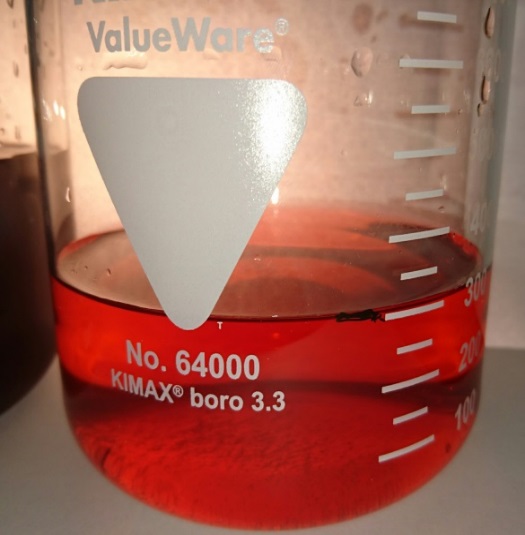 Abbildung 1: Becherglas Nr.1Aufbau Becherglas Nr. 2: EisbergeBecherglas mit ca. 300 ml Wasser füllen5…6 Eiswürfel (ca. 3x3 cm) dazugeben (bei 6 Eiswürfel ergibt es eine Füllhöhe von rd. 450 ml)Die Füllhöhe des Wassers markieren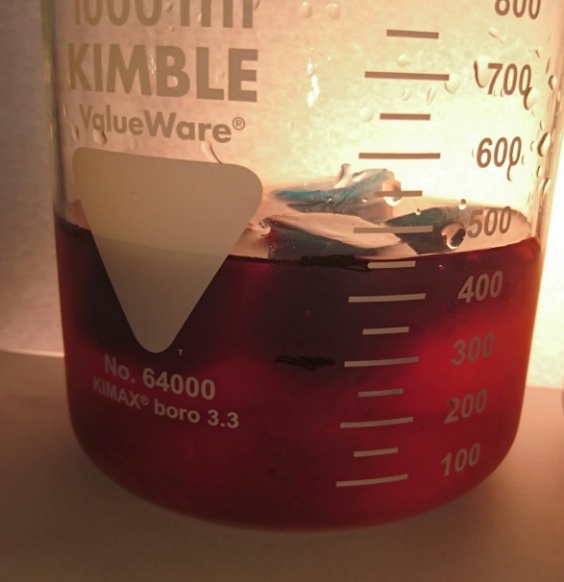 Abbildung 2: Becherglas Nr. 2Aufbau Becherglas Nr. 3: GletscherBecherglas mit ca. 200…250 ml Wasser füllenUnterbau (bspw. 3 Überraschungseier) ins Becherglas legen, so dass er aus dem Wasser ragt (siehe Abbildung 3)Eiswürfel auf den Unterbau legenDie Füllhöhe des Wassers markierenAufbau Becherglas Nr. 4: Gletscher mit OzonschichtBecherglas mit 200…250 ml Wasser füllenUnterbau (bspw. 3 Überraschungseier) ins Becherglas legen, so dass er aus dem Wasser ragtEiswürfel (ca. 3x3 cm) auf den Unterbau legenDie Füllhöhe des Wassers markierenFrischhaltefolie über das Glas spannen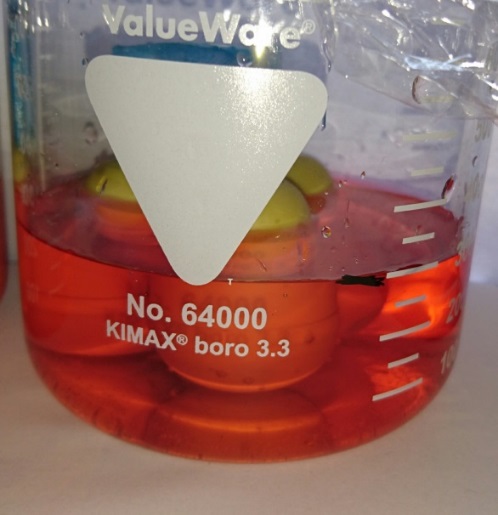 Abbildung 3: Becherglas Nr. 4 (ohne Folie: Becherglas Nr. 3)DurchführungDie Bechergläser sollten immer erst gefüllt werden, wenn sie im Anschluss bestrahlt werden, da die Eiswürfel ansonsten schon vorab schmelzen.Strahler auf die Bechergläser richten und gleichermaßen bestrahlen (bspw. ein Strahler auf zwei bei einander stehende Bechergläser, siehe Abbildung 4)Anschalten des Strahlers und Stoppuhr startenZeit und anschließend den jeweiligen Füllstand bzw. -zunahme notieren nachdem die Eiswürfel in Becherglas Nr. 2, Nr. 3 und Nr. 4 geschmolzen sind
 Ergebnisse in Tabelle 1 eintragenStrahler abschaltenVersuchsergebnisTabelle 1: VersuchsergebnisseAuswertungFragen zur VersuchsbeobachtungWas passiert mit dem Füllstand in Becherglas Nr.1?
Sinkt [  ]		Unverändert [  ]		Steigt [  ]Was passiert mit dem Füllstand in Becherglas Nr.2?
Sinkt [  ]		Unverändert [  ]		Steigt [  ]Was passiert mit dem Füllstand in Becherglas Nr.3 und Nr.4?
Sinkt [  ]		Unverändert [  ]		Steigt [  ]In welchem Becherglas (Nr.2 oder Nr.3) schmilzt das Eis schneller?Nr.2 [  ]		Nr.3 [  ]In welchem Becherglas (Nr.3 oder Nr.4) schmilzt das Eis schneller?
Nr.3 [  ]		Nr.4 [  ]Diskussion(1)Erläutere welche Auswirkung die Erwärmung des Meeres auf den Meeresspiegel hat? Warum konnte keine Erhöhung des Wasserpegels beim Versuchsaufbau 1 nachgewiesen werden?(2)Erläutere welche Auswirkung das Schmelzen von Eisbergen (schwimmenden Eisflächen) auf den Wasserpegel des Meeres hat? Begründe das Messergebnis aus dem Versuchsaufbau 2.(3)Erläutere welche Auswirkung die Schmelzung von Gletschern (Landeisflächen) auf den Wasserpegel des Meeres hat? Begründe das Messergebnis vom Versuchsaufbau 3 bzw. 4.(4)Erläutere welche Auswirkungen Treibhausgase auf den Anstieg des Wasserpegels (des Meeres) haben? Begründe die unterschiedlichen Messergebnisse (der Dauer bis zum vollständigen Schmelzen der Eisklötze) aus Versuchsaufbau 3 und 4.LückentextBesiedlung/ Erwärmung/ Ortsbedingungen/ Gletscher/ Windbedingungen/ ab/ zu/ Schneefallgrenze/ Wassermenge/ zweiDer Anstieg des Meeresspiegels hat            grundlegende Ursachen. Eine Ursache ist die                          des Wassers, da es durch die temperaturabhängige Dichteänderung zu einer Ausdehnung des Wasservolumens kommt. Die Dichte (Masse pro Volumen) von Wasser nimmt mit steigender Temperatur                   . Außerdem ist die                        -schmelze eine Ursache für den steigenden Pegel des Meeresspiegels. Diese Schmelze wird durch verschiedene Faktoren beeinflusst, wie z.B. der Verschmutzung der Gletscheroberfläche, der                          , der                         und den                       .BegriffskartenRechenaufgabeBerechne den Anstieg des Meeresspiegels in Folge einer Temperaturerhöhung von 5 °C unter der Annahme folgender Angaben!AnnahmenUrsprüngliche Temperatur des Meeres: 10 °CVolumen des Meereswassers bei 10 °C: 1.338.000.000 km³Oberfläche der Ozeane: 360.570.000 km²Dichte und spezifisches Volumen von Wasser:GlossarExperiment zum Anstieg des MeeresspiegelsExperiment zum Anstieg des MeeresspiegelsExperiment zum Anstieg des MeeresspiegelsZielgruppe5.-12. Klasse; Realschule, Gesamtschule, Gymnasium5.-12. Klasse; Realschule, Gesamtschule, GymnasiumUnterrichtsfachPhysik, Chemie, ErdkundePhysik, Chemie, ErdkundeBehandelte ThemenAnstieg des Meeresspiegels,
Gletscher / Eisberg (-schmelze),
Archimedisches Prinzip, Temperaturabhängigkeit von Dichte und spezifischem VolumenAnstieg des Meeresspiegels,
Gletscher / Eisberg (-schmelze),
Archimedisches Prinzip, Temperaturabhängigkeit von Dichte und spezifischem VolumenVersion16.08.201616.08.2016Das vorliegende Material entstand im Rahmen des Projekts „Energiewende macht Schule“.Siehe auch: www.energiewende-macht-schule.deDas vorliegende Material entstand im Rahmen des Projekts „Energiewende macht Schule“.Siehe auch: www.energiewende-macht-schule.de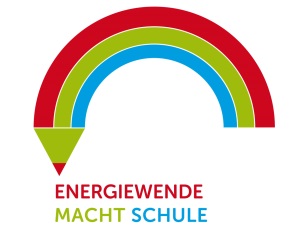 Die Projektleitung liegt beim Zentrum für Innovative Energiesysteme (ZIES) der Hochschule Düsseldorf (HSD)Die Projektleitung liegt beim Zentrum für Innovative Energiesysteme (ZIES) der Hochschule Düsseldorf (HSD)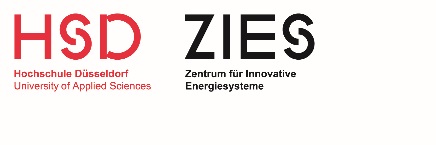 Das Projekt wird durch die Deutsche Bundesstiftung Umwelt (DBU) gefördert.Das Projekt wird durch die Deutsche Bundesstiftung Umwelt (DBU) gefördert.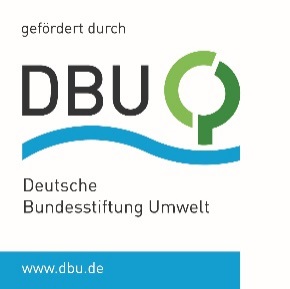 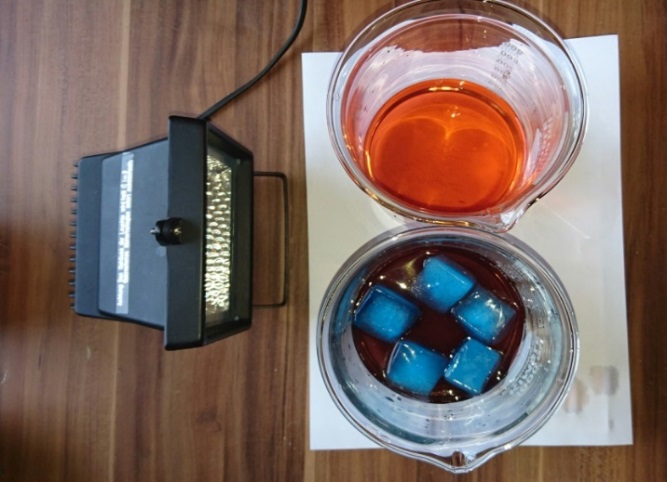 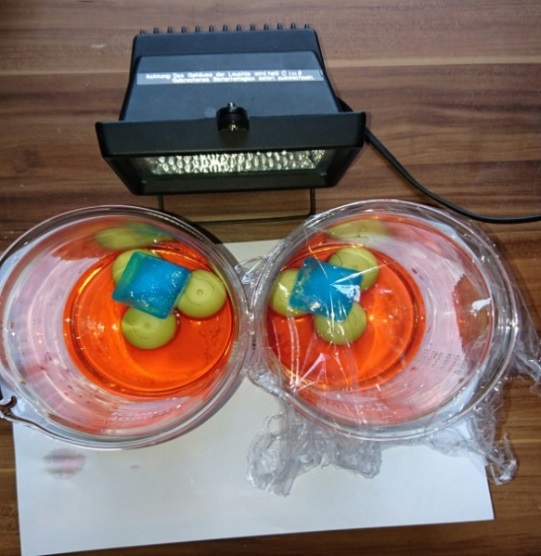 Abbildung 4: Versuchsaufbau Nr.1 und 2 (links), Nr. 3 und 4 (rechts)Abbildung 4: Versuchsaufbau Nr.1 und 2 (links), Nr. 3 und 4 (rechts)BecherglasDauer bis zum Schmelzen der Eiswürfel   [in min]Zunahme des Wasserpegels 
[in ml]Nr.1Nr.2Nr.3Nr.4BegriffeBegriffeAusdehnung von WasserAnstieg des Meeresspiegelsgeschmolzene GletscherWasserzufluss ins MeerDichte von WasserEisbergeDichte 
[in kg/m³]spezifisches Volumen 
[in m³/1.000 kg]10 °C999,71,000315 °C999,11,0009Archimedesbedeutender Mathematiker und Physiker der Antike, † 212 v. Chr., Archimedisches Prinzip: „Der Auftrieb eines schwimmenden Körpers (z.B. Eisberg) ist so groß wie die Gewichtskraft des von ihm verdrängten Mediums (z.B. Meerwasser).“Arktisches Eis(auch: arktische Eiskappe) Eisschicht am Nordpol, bestehend aus Gletschereis und Meereis DichteGewicht pro Volumen eines Stoffes, 
physikalische Einheit: kg/m3Dichteanomalie von Wasserdie Dichte verändert sich nicht über alle Temperaturbereiche gleichmäßig, Wasser hat seine höchste Dichte bei 4 °C;führt dazu, dass sich in wärmeren Gewässern oben das wärmere Wasser und unten das kältere Wasser sammelt (Erinnere dich ans Schwimmen im See), während bei Frost ein See oben zufriert während er unter der Eisschicht noch flüssig (ca. 4 °C) istEisbergSchwimmendes MeereisGletscheraus Schnee hervorgegangene Eismasse, bestehend aus SüßwasserGlobalstrahlunggesamte auf der Erdoberfläche eintreffende Solarstrahlungspezifisches VolumenVolumen pro Gewicht, physikalische Einheit: m3/kg, Stoffeigenschaft, Kehrwert von der Dichtetemperaturabhängigist ein (physikalischer) Wert, der sich bei einer Veränderung der Temperatur ebenfalls ändertTreibhauseffektDer Effekt, dass die abgehende Wärmestrahlung der Erde von Treibhausgasen in der Atmosphäre aufgehalten bzw. aufgenommen wirdTreibhausgaseGase in der Atmosphäre, die den oben beschriebenen Treibhauseffekt verursachen: Kohlendioxid (CO2), Methan (CH4), Distickstoffoxid (oder Lachgas, N2O), Wasserdampf (H2O) und Weitere